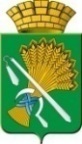 АДМИНИСТРАЦИЯ КАМЫШЛОВСКОГО ГОРОДСКОГО ОКРУГАП О С Т А Н О В Л Е Н И Еот 21.04.2022  № 325О внесении изменений в план мероприятий по снижению неформальной занятости по Камышловскому городскому округу, утвержденный постановлением главы Камышловского городского округа от 17.02.2016 №164 (с учетом внесенных изменений от  14.11.2018 №978)В целях снижения неформальной занятости населения Камышловского городского округа, легализации «серой» заработной платы, повышению собираемости страховых взносов во внебюджетные фонды, руководствуясь распоряжением Правительства Свердловской области от 18.01.2022 № 3-РП «Об утверждении Плана мероприятий, направленных на снижение неформальной занятости в Свердловской области, на 2022-2024 годы», руководствуясь Уставом Камышловского городского округа, администрация Камышловского городского округаПОСТАНОВЛЯЕТ:1. Внести изменения в план мероприятий по снижению неформальной занятости по Камышловскому городскому округу, утвержденный постановлением главы Камышловского городского округа от 17.02.2016 №164 (с учетом внесенных изменений от 14.11.2018 №978), изложив его в новой редакции (прилагается).2. Настоящее постановление опубликовать в газете «Камышловские известия» и разместить на официальном сайте Камышловского городского округа.3. Контроль за исполнением настоящего постановления оставляю за собой.  ГлаваКамышловского городского округа                                               А.В. ПоловниковПЛАНмероприятий по снижению неформальной занятостипо Камышловскому городскому округуна 2022-2024 годып/пНаименование мероприятияСрокисполненияОтветственныйисполнительОжидаемый результат1.Организационные мероприятияОрганизационные мероприятияОрганизационные мероприятияОрганизационные мероприятия1.1.Организация заседаний рабочей группы по снижению неформальной занятостиежемесячноОтдел экономики администрации Камышловского городского округаКоординация работы членов рабочей группы 1.2.Направление информации о фактах неоформления работодателями трудовых отношений и (или) их подмены гражданско-правовыми отношениями в Государственную инспекцию труда в Свердловской области для принятия мер инспекторского реагированияпо мере выявленияОтдел экономики администрации Камышловского городского округаСнижение неформальной занятости1.3.Организация взаимодействия и обмена информацией с налоговыми органами, пенсионным фондом, центром занятости населения, надзорными, контрольными, правоохранительными органами, государственной инспекцией труда, в том числе в части принятия мер административного воздействия к руководителям организаций, нарушающих трудовое законодательствопостоянно Отдел экономики администрации Камышловского городского округа, Управление Пенсионного фонда Российской Федерации в г.Камышлове Свердловской области (межрайонное) (по согласованию), ГКУ СО «Камышловский центр занятости»(по согласованию), МИФНС России №19 по Свердловской области(по согласованию), Камышловский районный отдел УФССП по Свердловской области (по согласованию), ОБЭП МО МВД РФ «Камышловский» (по согласованию), Государственная инспекция по труду Свердловской области (по согласованию)Формирование негативного отношения к неформальной занятости1.4.Проведение проверок на предприятиях, на которых выявлены факты несоответствия данных по занятости работников, в том числе выездных проверокпостоянно Отдел экономики администрации Камышловского городского округа, Управление Пенсионного фонда Российской Федерации в г.Камышлове Свердловской области (межрайонное) (по согласованию), ГКУ СО «Камышловский центр занятости»(по согласованию), МИФНС России №19 по Свердловской области(по согласованию), Камышловский районный отдел УФССП по Свердловской области (по согласованию), ОБЭП МО МВД РФ «Камышловский» (по согласованию), Государственная инспекция по труду Свердловской области (по согласованию)Формирование негативного отношения к неформальной занятости2.Информационно-разъяснительные мероприятия, направленные на стимулирование (повышение заинтересованности) юридических и физических лиц к легальному оформлению трудовых отношений («выходу из тени»)Информационно-разъяснительные мероприятия, направленные на стимулирование (повышение заинтересованности) юридических и физических лиц к легальному оформлению трудовых отношений («выходу из тени»)Информационно-разъяснительные мероприятия, направленные на стимулирование (повышение заинтересованности) юридических и физических лиц к легальному оформлению трудовых отношений («выходу из тени»)Информационно-разъяснительные мероприятия, направленные на стимулирование (повышение заинтересованности) юридических и физических лиц к легальному оформлению трудовых отношений («выходу из тени»)2.1.Информирование работодателей о необходимости соблюдения требований Трудового кодекса Российской Федерации в части оформления трудовых отношенийпостоянноГКУ СО «Камышловский центр занятости»(по согласованию)Увеличение количества вакантных рабочих мест2.2.Информирование работодателей о соблюдении требований федерального и регионального законодательства в части представления в ГКУ «Камышловский центр занятости» информации о вакантных рабочих местах.ежемесячноГКУ СО «Камышловский центр занятости» (по согласованию)Увеличение количества вакантных рабочих мест2.3.Формирование и ежедневное обновление банка вакантных рабочих мест и банка граждан, находящихся в поиске работыежедневноГКУ СО  «Камышловский центр занятости» (по согласованию)Содействие в трудоустройстве незанятым гражданам до обращения в органы службы занятости, снижение уровня регистрируемой безработицы2.4.Организация и проведение работы «электронной почты доверия» и телефона «горячей линии» по вопросам легализации трудовых отношений и выплаты заработной платы.постоянноУправление Пенсионного фонда Российской Федерации в г.Камышлове Свердловской области (межрайонное), ГКУ СО «Камышловский центр занятости», МИФНС №19 России по Свердловской области (по согласованию)Снижение неформальной занятости 2.5.Проведение разъяснительной кампании для экономически активного населения и работодателей с целью формирования негативного отношения к неформальной занятостипостоянноГКУ СО «Камышловский центр занятости» (по согласованию), Управление Пенсионного фонда Российской Федерации в г.Камышлове Свердловской области (межрайонное) (по согласованию)Формирование негативного отношения к неформальной деятельности2.6.Размещение материалов по неформальной занятости на информационных стендах, с актуализацией материала на постоянной основев течении годаГКУ СО «Камышловский центр занятости» (по согласованию), Управление Пенсионного фонда Российской Федерации в г.Камышлове Свердловской области (межрайонное) (по согласованию), муниципальные учреждения Камышловского городского округа, информационные стенды на предприятиях Формирование негативного отношения к неформальной деятельности2.7.Подготовка информационных листов, брошюр, буклетов, плакатов и других форм наглядной агитации и их размещение в организациях городав течении годаУправление Пенсионного фонда Российской Федерации в г.Камышлове Свердловской области (межрайонное), ГКУ СО «Камышловский центр занятости» (по согласованию)Формирование негативного отношения к неформальной деятельности2.8.Организация информационной кампании, в том числе выступлений по КамТВ, в газете «Камышловские известия»ежеквартальноУправление Пенсионного фонда Российской Федерации в г.Камышлове Свердловской области (межрайонное) (по согласованию), отдел экономики администрации Камышловского городского округа Формирование негативного отношения к неформальной деятельности3.Организация мониторинга неформальной занятостиОрганизация мониторинга неформальной занятостиОрганизация мониторинга неформальной занятостиОрганизация мониторинга неформальной занятости3.1.Мониторинг предприятий и организаций, на которых размер заработной платы ниже минимальной оплаты труда РФ.ежеквартальноУправление Пенсионного фонда Российской Федерации в г.Камышлове Свердловской области (межрайонное), МИФНС №19 по Свердловской области (по согласованию)Увеличение поступления страховых взносов во внебюджетные фонды3.2.Организация анонимного анкетирования застрахованных лиц по выплате неофициальной заработной платы и фактам работы без оформления трудовых отношенийпостоянноМИФНС №19 по Свердловской области, Управление Пенсионного фонда Российской Федерации в г.Камышлове Свердловской области (межрайонное) (по согласованию)Увеличение поступления страховых взносов во внебюджетные фонды3.3.Проведение адресной работы с работодателями с целью сохранения  занятости работающих граждан предпенсионного возрастаежемесячноОтдел экономики администрации Камышловского городского округаГКУ СО «Камышловский центр занятости» (по согласованию)Снижение уровня необоснованного увольнения граждан предпенсионного возраста3.4.Мониторинг сведений о реализации мер по содействию занятости граждан предпенсионного возрастаежемесячноГКУ СО «Камышловский центр занятости» (по согласованию)Снижение фактов неформальной занятости4.Создание условий для ведения бизнеса, при которых исключена или затруднена возможность осуществления нелегальной деятельностиСоздание условий для ведения бизнеса, при которых исключена или затруднена возможность осуществления нелегальной деятельностиСоздание условий для ведения бизнеса, при которых исключена или затруднена возможность осуществления нелегальной деятельностиСоздание условий для ведения бизнеса, при которых исключена или затруднена возможность осуществления нелегальной деятельности4.1.Инициирование процедуры банкротства для предприятий - «должников» по выплатам во внебюджетные фонды По мере необходимостиМИФНС №19 по Свердловской области (по согласованию) Управление Пенсионного фонда Российской Федерации в г.Камышлове Свердловской области (межрайонное) (по согласованию)Акты исполнительных органов4.2.Обеспечение трудоустройства экономически активных лиц, находящихся в трудоспособном возрасте, не осуществляющих трудовую деятельность, согласно установленных целевых показателей по соглашению с Правительством СО о взаимодействии в реализации мероприятий, направленных на снижение неформальной занятости на территории Камышловского городского округа.ежегодноотдел экономики администрации Камышловского городского округа;ГКУ СО «Камышловский центр занятости» (по согласованию);Управление Пенсионного фонда Российской Федерации в г.Камышлове Свердловской области (межрайонное) (по согласованию).Снижение количества экономически активных лиц, находящихся в трудоспособном возрасте, не осуществляющих трудовую деятельность5.Контрольные мероприятияКонтрольные мероприятияКонтрольные мероприятияКонтрольные мероприятия5.1.1) Обеспечение предоставления в ГКУ «Камышловский центр занятости» форм мониторинга:- отчет о снижении численности экономически активных лиц трудоспособного возраста, не осуществляющих трудовую деятельность, в ходе реализации мер, направленных на снижение неформальной занятости;-  отчет о реализации плана мероприятий, направленных на снижение неформальной занятости2) Обеспечение предоставления информации в администрацию Восточного управленческого округа форм мониторинга:- отчет о работе рабочей группы по снижению неформальной занятости;- отчет о проведении информационно-разъяснительной работы в целях снижения уровня теневой занятости и легализации трудовых отношений.ежемесячно, до 5 числа месяца, следующего за отчетным периодомежеквартально, до 5 числа месяца, следующего за отчетным периодомежеквартально, до 3 числа месяца, следующего за отчетным периодомОтдел экономики администрации Камышловского городского округаснижение неформальной занятости5.2.Проведение совместных проверок с органами государственного контроля (надзора) в пределах установленных полномочий по вопросам нарушения трудовых прав работников:- выплаты заработной платы ниже минимального размера оплаты труда; -неформальной занятости;- заработной плате в «конверте».По необходимостиОтдел экономики администрации Камышловского городского округа (по согласованию);Управление Пенсионного фонда Российской Федерации в г.Камышлове Свердловской области (межрайонное) (по согласованию), ГКУ СО «Камышловский центр занятости» (по согласованию), МИФНС №19 по Свердловской области (по согласованию),Камышловский районный отдел УФССП по Свердловской области (по согласованию), ОБЭП МО МВД РФ «Камышловский»(по согласованию), Отдел администрирования страховых взносов филиала №2 ГУ Свердловского регионального отделения фонда социального страхования РФ (по согласованию)Усиление ответственности работодателей